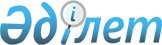 Об утверждении схемы и порядка перевозки в общеобразовательные школы детей, проживающих в отдаленных населенных пунктах города СараниПостановление акимата города Сарани Карагандинской области от 19 февраля 2016 года № 07/01. Зарегистрировано Департаментом юстиции Карагандинской области 16 марта 2016 года № 3723      В соответствии с Законом Республики Казахстан от 23 января 2001 года "О местном государственном управлении и самоуправлении в Республике Казахстан", подпунктом 3-1) пункта 3 статьи 14 Закона Республики Казахстан от 4 июля 2003 года "Об автомобильном транспорте", акимат города Сарани ПОСТАНОВЛЯЕТ:

      1. Утвердить схему перевозки в общеобразовательные школы детей, проживающих в отдаленных населенных пунктах города Сарани, согласно приложениям 1, 2 к настоящему постановлению.

      2. Утвердить прилагаемый порядок перевозки в общеобразовательные школы детей, проживающих в отдаленных населенных пунктах города Сарани.

      3. Контроль за исполнением настоящего постановления возложить на курирующего заместителя акима города Сарани.

      4. Настоящее постановление вступает в силу со дня государственной регистрации в органах юстиции и вводится в действие по истечении десяти календарных дней со дня официального опубликования.

 Схема перевозки детей, проживающих
в поселках 106 и Малая Сарань
в коммунальное государственное учреждение "Общеобразовательная школа № 2 акимата города Сарани"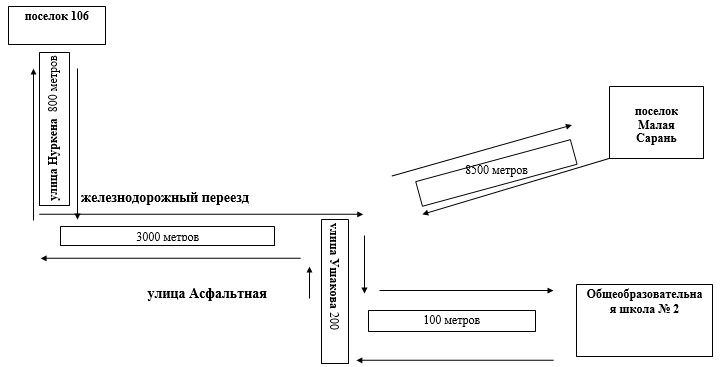  Схема перевозки детей, проживающих
на станции Сокыр в коммунальное государственное учреждение "Общеобразовательная школа – интернат № 7 акимата города Сарани"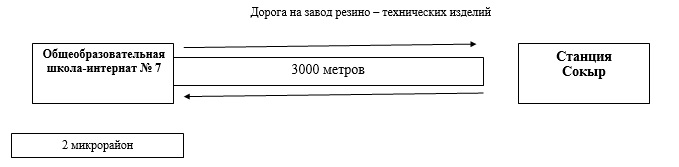  Порядок перевозки в общеобразовательные школы детей, проживающих в отдаленных населенных пунктах города Сарани 1. Общие положения      1. Настоящий Порядок перевозки в общеобразовательные школы детей, проживающих в отдаленных населенных пунктах города Сарани разработан в соответствии со статьей 31 Закона Республики Казахстан от 23 января 2001 года "О местном государственном управлении и самоуправлении в Республике Казахстан" и статьей 14 Закона Республики Казахстан от 4 июля 2003 года "Об автомобильном транспорте".

      Перевозки детей осуществляются автобусами, микроавтобусами оборудованными, в соответствии с требованиями установленными законодательством Республики Казахстан с предоставлением каждому ребенку отдельного места для сидения. 

      2. К поездке на автобусах не допускаются дети и взрослые сопровождающие:

      1) в возбужденном состоянии, которое приводит к нарушению мер безопасности;

      2) находящиеся под воздействием алкоголя, наркотических, психотропных и токсических веществ.

 2. Порядок перевозок детей      3. Перевозка детей автобусами в период с 22.00 до 06.00 часов, а также в условиях недостаточной видимости (туман, снегопад, дождь и другие) не допускается.

      При неблагоприятных изменениях дорожных или метеорологических условий, создающих угрозу безопасности перевозок, в случаях, предусмотренных действующими нормативными документами о временном прекращении движения автобусов, перевозчик отменяет рейс и оповещает местные исполнительные органы, которые принимают меры по своевременному оповещению детей.

      4. Перевозка детей автобусом в светлое время суток осуществляется с включенным ближним светом фар.

      5. Площадки, отводимые для ожидающих автобус детей, должны быть достаточно большими, чтобы не допускать выхода детей на проезжую часть.

      Площадки имеют благоустроенные подходы и располагаются отдельно от остановочных пунктов маршрутов регулярных автомобильных перевозок пассажиров и багажа.

      Если перевозки детей осуществляются в темное время суток, то площадки должны иметь искусственное освещение.

      В осенне-зимний период времени площадки должны очищаться от снега, льда, грязи.

      6. Заказчик перевозок детей в учебные заведения регулярно (не реже одного раза в месяц) проверяет состояние мест посадки и высадки детей.

      7. Расписание движения автобусов согласовывается перевозчиком и заказчиком.

      При неблагоприятных изменениях дорожных условий, при иных обстоятельствах (ограничение движения, появление временных препятствий, при которых водитель не может ехать в соответствии с расписанием не повышая скорости), расписание корректируется в сторону снижения скорости (увеличения времени движения). Об изменении расписания перевозчик оповещает заказчика, который принимает меры по своевременному оповещению детей.

      8. На каждый автобус, осуществляющий перевозку детей, заказчик назначает ответственных лиц из числа сотрудников организации - заказчика или родителей, которые сопровождают детей до места их назначения (при осуществлении регулярных перевозок детей в школу допускается назначать ответственными учащихся старших классов, прошедших специальный инструктаж для сопровождающих).

      9. Инструктаж проводит лицо, ответственное за обеспечение безопасности дорожного движения или эксплуатацию транспортных средств, принадлежащих перевозчику, в порядке установленном законодательством Республики Казахстан.

      10. В случае осуществления перевозок детей в темное время суток наряду с ближним или дальним светом фар используются противотуманные фары.

      11. При выполнении перевозки детей водитель:

      1) не отклоняется от установленного маршрута движения автобуса и превышать установленные скоростные режимы;

      2) во время движения не отвлекается от управления автобусом (разговаривать, принимать пищу, включать в кабине громкую музыку);

      3) не провозит в автобусе запрещенные к провозу предметы, вещества и материалы;

      4) не осуществляет съезд на грунтовые дороги и двигаться по ним (за исключением случаев перевозки детей во время проведения работ по ремонту и реконструкции дорог).

      12. Во время движения автобуса сопровождающие должны находиться у каждой двери автобуса. Если в автобусе находится один сопровождающий, он должен находиться у передней двери автобуса.

      13. Во время поездки сопровождающие не допускают, чтобы дети:

      1) стояли и ходили по салону;

      2) прислонялись к дверям и окнам;

      3) ставили тяжелые и неустойчивые личные вещи на верхние полки;

      4) размещали ручную кладь в проходах и на площадках у входов (выходов);

      5) высовывались в оконные проемы;

      6) выбрасывали из окон мусор и какие-либо иные предметы;

      7) отвлекали водителя от управления транспортным средством, кроме сообщений о ситуации, угрожающей здоровью и жизни пассажиров, направленных на предотвращение несчастного случая;

      8) пользовались аварийным оборудованием в ситуациях, не угрожающих жизни и здоровью пассажиров;

      9) открывали двери;

      10) дрались, толкались, устраивали подвижные игры;

      11) курили, зажигали спички, зажигалки;

      12) распивали спиртные напитки, принимали наркотические, психотропные и токсические вещества.

      14. Сопровождающие обеспечивают:

      1) соблюдение правил личной гигиены всеми учащимися в движении, на остановках, при приемах пищи, ночлегах;

      2) наличие медицинской аптечки, укомплектованной набором лекарственных и перевязочных средств, необходимых для оказания доврачебной помощи;

      3) постоянное наблюдение за состоянием детей, при необходимости оказывают доврачебную помощь заболевшим и травмированным.

      15. На всем протяжении маршрута дети занимают только отведенные им при первичной посадке в автобус места. Пересаживаться с места на место в процессе движения и после остановок (стоянок) автобуса без разрешения сопровождающего запрещается.

      16. Окна (форточки) в салоне автобуса закрыты. При необходимости проветривания салона и только с разрешения сопровождающего открываются потолочные вентиляционные люки.

      17. При необходимости, связанной с обеспечением нормального состояния и здоровья перевозимых детей, водитель автобуса по указанию сопровождающего делает по пути следования незапланированные остановки.

      При выборе мест остановок и стоянок водитель руководствуется законодательством Республики Казахстан. 

      При остановках (стоянках) в темное время суток, а также в условиях недостаточной видимости следует использовать внешние световые приборы в соответствии с законодательством Республики Казахстан.

      18. Перед каждой остановкой сопровождающие объявляют время стоянки, напоминают детям о необходимости соблюдения мер безопасности, недопустимости отставания от группы и порядке действий, если ребенок отстал.

      19. Высадка детей из автобуса во время стоянок (остановок) осуществляется через переднюю дверь. Первыми из автобуса выходят сопровождающие. Во время стоянок (остановок) сопровождающие находятся: один - возле передней части автобуса, другой - сзади автобуса, и наблюдают за высадкой детей и за тем, чтобы дети не выбегали на проезжую часть дороги.

      После того как дети вернутся в автобус, сопровождающие проверяют, что все дети находятся на своих местах, и только после этого сообщают водителю о возможности продолжения поездки.

      20. Движение автобуса по маршруту прекращается в случаях:

      1) возникновения в пути технических неисправностей автобуса, движение при которых или эксплуатация которых в соответствии с Правилами дорожного движения запрещается;

      2) изменения дорожно-метеорологических и иных условий, угрожающих безопасности перевозок (гололед, туман, разрушение дорог, аварии вблизи пути следования);

      3) получения ребенком в пути следования травмы, наступления внезапного заболевания, кровотечения, обморока;

      4) ухудшения самочувствия водителя.

      21. При вынужденной остановке автобуса водитель и сопровождающие руководствуются законодательством Республики Казахстан.

      22. В случае дорожно-транспортного происшествия водитель и сопровождающие срочно должны эвакуировать детей из транспортного средства без выноса их личных вещей.

      23. При пожаре в транспортном средстве сопровождающие должны:

      1) подать сигнал водителю о возгорании;

      2) до остановки транспортного средства перевести детей как можно дальше от очага возгорания и приступить к его тушению огнетушителем, имеющимся в салоне, и подручными средствами;

      3) после остановки срочно эвакуировать детей и всех пассажиров без личных вещей на безопасное расстояние, исключающее травмы при взрыве транспортного средства.

      24. После эвакуации детей из транспортного средства при дорожно-транспортном происшествии и пожаре сопровождающие и водитель:

      1) оказывает первую медицинскую помощь пострадавшим и доставляет их в ближайшее лечебное учреждение;

      2) принимает меры к вызову на место дорожно-транспортного происшествия или пожара сотрудников КАП и если требуется – "скорой помощи", спасателей, специалистов противопожарной службы;

      3) не пострадавших детей собирает в месте, где их безопасности ничто не угрожает, успокаивает их, при необходимости обеспечивает прием детей с ослабленным здоровьем, сердечно - сосудистыми и иными заболеваниями, обострение которых приводит к стрессу, назначенных врачом лекарств;

      4) после окончания тушения пожара, а также при отсутствии опасности на месте дорожно-транспортного происшествия по согласованию с сотрудниками КАП, силами руководителей групп и взрослых сопровождающих, по возможности без привлечения детей, собирает личные вещи, раздает их детям;

      5) определяет возможности и маршрут дальнейшей перевозки детей;

      6) при необходимости обратиться к прибывшим на место сотрудникам КАП с просьбой о помощи в организации перевозки детей;

      7) сообщает по телефону о происшествии и состоянии детей администрации заказчика, с ее помощью обеспечить оперативное информирование законных представителей детей, направленных в медицинские учреждения, о месте их нахождения и состоянии, а также законных представителей не пострадавших детей - об их местонахождении и дальнейшем маршруте следования группы.

      25. При выполнении перевозок детей водитель автобуса по прибытии в конечный пункт маршрута сообщает об этом перевозчику.

 3. Заключительные положения      26. Отношения по перевозкам в общеобразовательные школы детей, проживающих в отдаленных населенных пунктах района, не урегулированные настоящим порядком, регулируются в соответствии с действующим законодательством Республики Казахстан. 


					© 2012. РГП на ПХВ «Институт законодательства и правовой информации Республики Казахстан» Министерства юстиции Республики Казахстан
				
      А. Шкарупа
Приложение 1
к постановлению
акимата города Сарани
19 февраля 2016 года
№ 07/01Приложение 2
к постановлению
акимата города Сарани
19 февраля 2016 года
№ 07/01Утвержден
постановлением акимата
города Сарани
от 19 февраял 2016 года № 07/01